提醒的話：1. 請同學詳細填寫，這樣老師較好做統整，學弟妹也較清楚你提供的意見，謝謝！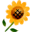 2. 甄選學校、科系請填全名；甄選方式與過程內容書寫不夠請續寫背面。         3. 可直接上輔導處網站https://sites.google.com/a/yphs.tw/yphsc/「甄選入學」區下載本表格，    以電子檔郵寄至yphs316@gmail.com信箱，感謝你！　　　　　              甄選學校甄選學校亞洲大學亞洲大學亞洲大學亞洲大學甄選學系甄選學系財經法律系科技法律組財經法律系科技法律組學生學測分數國英數社自總■大學個人申請□科技校院申請入學□軍事校院■大學個人申請□科技校院申請入學□軍事校院■大學個人申請□科技校院申請入學□軍事校院□正取■備取□未錄取□正取■備取□未錄取學測分數115313638■大學個人申請□科技校院申請入學□軍事校院■大學個人申請□科技校院申請入學□軍事校院■大學個人申請□科技校院申請入學□軍事校院□正取■備取□未錄取□正取■備取□未錄取甄選方式與過程■面試佔( 40 %)一、形式：（教授：學生）人數=（ 3 ：1 ），方式:面對面交談二、題目：1.近期有哪些新聞事件涉及法律議題2.對浩鼎案及巴拿馬文件案的看法3.除了著作權及智慧財產權外,還有哪些法律4.未來想從事什麼相關行業5.成為書記官要如何保護前向所提及的著作權及智慧財產權■備審資料佔(  20  %)   或  □術科實作佔(     %)  或  □筆試佔(     %)■其他佔(  40    %) 請註明其他方式，如：小論文 學測成績■面試佔( 40 %)一、形式：（教授：學生）人數=（ 3 ：1 ），方式:面對面交談二、題目：1.近期有哪些新聞事件涉及法律議題2.對浩鼎案及巴拿馬文件案的看法3.除了著作權及智慧財產權外,還有哪些法律4.未來想從事什麼相關行業5.成為書記官要如何保護前向所提及的著作權及智慧財產權■備審資料佔(  20  %)   或  □術科實作佔(     %)  或  □筆試佔(     %)■其他佔(  40    %) 請註明其他方式，如：小論文 學測成績■面試佔( 40 %)一、形式：（教授：學生）人數=（ 3 ：1 ），方式:面對面交談二、題目：1.近期有哪些新聞事件涉及法律議題2.對浩鼎案及巴拿馬文件案的看法3.除了著作權及智慧財產權外,還有哪些法律4.未來想從事什麼相關行業5.成為書記官要如何保護前向所提及的著作權及智慧財產權■備審資料佔(  20  %)   或  □術科實作佔(     %)  或  □筆試佔(     %)■其他佔(  40    %) 請註明其他方式，如：小論文 學測成績■面試佔( 40 %)一、形式：（教授：學生）人數=（ 3 ：1 ），方式:面對面交談二、題目：1.近期有哪些新聞事件涉及法律議題2.對浩鼎案及巴拿馬文件案的看法3.除了著作權及智慧財產權外,還有哪些法律4.未來想從事什麼相關行業5.成為書記官要如何保護前向所提及的著作權及智慧財產權■備審資料佔(  20  %)   或  □術科實作佔(     %)  或  □筆試佔(     %)■其他佔(  40    %) 請註明其他方式，如：小論文 學測成績■面試佔( 40 %)一、形式：（教授：學生）人數=（ 3 ：1 ），方式:面對面交談二、題目：1.近期有哪些新聞事件涉及法律議題2.對浩鼎案及巴拿馬文件案的看法3.除了著作權及智慧財產權外,還有哪些法律4.未來想從事什麼相關行業5.成為書記官要如何保護前向所提及的著作權及智慧財產權■備審資料佔(  20  %)   或  □術科實作佔(     %)  或  □筆試佔(     %)■其他佔(  40    %) 請註明其他方式，如：小論文 學測成績■面試佔( 40 %)一、形式：（教授：學生）人數=（ 3 ：1 ），方式:面對面交談二、題目：1.近期有哪些新聞事件涉及法律議題2.對浩鼎案及巴拿馬文件案的看法3.除了著作權及智慧財產權外,還有哪些法律4.未來想從事什麼相關行業5.成為書記官要如何保護前向所提及的著作權及智慧財產權■備審資料佔(  20  %)   或  □術科實作佔(     %)  或  □筆試佔(     %)■其他佔(  40    %) 請註明其他方式，如：小論文 學測成績■面試佔( 40 %)一、形式：（教授：學生）人數=（ 3 ：1 ），方式:面對面交談二、題目：1.近期有哪些新聞事件涉及法律議題2.對浩鼎案及巴拿馬文件案的看法3.除了著作權及智慧財產權外,還有哪些法律4.未來想從事什麼相關行業5.成為書記官要如何保護前向所提及的著作權及智慧財產權■備審資料佔(  20  %)   或  □術科實作佔(     %)  或  □筆試佔(     %)■其他佔(  40    %) 請註明其他方式，如：小論文 學測成績■面試佔( 40 %)一、形式：（教授：學生）人數=（ 3 ：1 ），方式:面對面交談二、題目：1.近期有哪些新聞事件涉及法律議題2.對浩鼎案及巴拿馬文件案的看法3.除了著作權及智慧財產權外,還有哪些法律4.未來想從事什麼相關行業5.成為書記官要如何保護前向所提及的著作權及智慧財產權■備審資料佔(  20  %)   或  □術科實作佔(     %)  或  □筆試佔(     %)■其他佔(  40    %) 請註明其他方式，如：小論文 學測成績■面試佔( 40 %)一、形式：（教授：學生）人數=（ 3 ：1 ），方式:面對面交談二、題目：1.近期有哪些新聞事件涉及法律議題2.對浩鼎案及巴拿馬文件案的看法3.除了著作權及智慧財產權外,還有哪些法律4.未來想從事什麼相關行業5.成為書記官要如何保護前向所提及的著作權及智慧財產權■備審資料佔(  20  %)   或  □術科實作佔(     %)  或  □筆試佔(     %)■其他佔(  40    %) 請註明其他方式，如：小論文 學測成績■面試佔( 40 %)一、形式：（教授：學生）人數=（ 3 ：1 ），方式:面對面交談二、題目：1.近期有哪些新聞事件涉及法律議題2.對浩鼎案及巴拿馬文件案的看法3.除了著作權及智慧財產權外,還有哪些法律4.未來想從事什麼相關行業5.成為書記官要如何保護前向所提及的著作權及智慧財產權■備審資料佔(  20  %)   或  □術科實作佔(     %)  或  □筆試佔(     %)■其他佔(  40    %) 請註明其他方式，如：小論文 學測成績■面試佔( 40 %)一、形式：（教授：學生）人數=（ 3 ：1 ），方式:面對面交談二、題目：1.近期有哪些新聞事件涉及法律議題2.對浩鼎案及巴拿馬文件案的看法3.除了著作權及智慧財產權外,還有哪些法律4.未來想從事什麼相關行業5.成為書記官要如何保護前向所提及的著作權及智慧財產權■備審資料佔(  20  %)   或  □術科實作佔(     %)  或  □筆試佔(     %)■其他佔(  40    %) 請註明其他方式，如：小論文 學測成績心得與建議◎備審資料製作建議：  將自己有利的資料加強提出,不要為了充篇幅而流水帳◎整體準備方向與建議：  面試時要放輕鬆,秉持:你不要我,別間學校會要我的自信心!◎備審資料製作建議：  將自己有利的資料加強提出,不要為了充篇幅而流水帳◎整體準備方向與建議：  面試時要放輕鬆,秉持:你不要我,別間學校會要我的自信心!◎備審資料製作建議：  將自己有利的資料加強提出,不要為了充篇幅而流水帳◎整體準備方向與建議：  面試時要放輕鬆,秉持:你不要我,別間學校會要我的自信心!◎備審資料製作建議：  將自己有利的資料加強提出,不要為了充篇幅而流水帳◎整體準備方向與建議：  面試時要放輕鬆,秉持:你不要我,別間學校會要我的自信心!◎備審資料製作建議：  將自己有利的資料加強提出,不要為了充篇幅而流水帳◎整體準備方向與建議：  面試時要放輕鬆,秉持:你不要我,別間學校會要我的自信心!◎備審資料製作建議：  將自己有利的資料加強提出,不要為了充篇幅而流水帳◎整體準備方向與建議：  面試時要放輕鬆,秉持:你不要我,別間學校會要我的自信心!◎備審資料製作建議：  將自己有利的資料加強提出,不要為了充篇幅而流水帳◎整體準備方向與建議：  面試時要放輕鬆,秉持:你不要我,別間學校會要我的自信心!◎備審資料製作建議：  將自己有利的資料加強提出,不要為了充篇幅而流水帳◎整體準備方向與建議：  面試時要放輕鬆,秉持:你不要我,別間學校會要我的自信心!◎備審資料製作建議：  將自己有利的資料加強提出,不要為了充篇幅而流水帳◎整體準備方向與建議：  面試時要放輕鬆,秉持:你不要我,別間學校會要我的自信心!◎備審資料製作建議：  將自己有利的資料加強提出,不要為了充篇幅而流水帳◎整體準備方向與建議：  面試時要放輕鬆,秉持:你不要我,別間學校會要我的自信心!◎備審資料製作建議：  將自己有利的資料加強提出,不要為了充篇幅而流水帳◎整體準備方向與建議：  面試時要放輕鬆,秉持:你不要我,別間學校會要我的自信心!E-mail手機